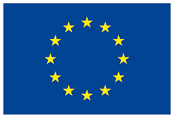 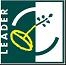 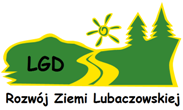 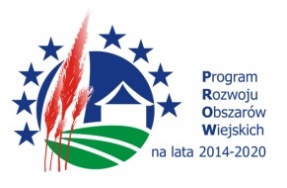 „Europejski Fundusz Rolny na rzecz Rozwoju Obszarów Wiejskich: Europa inwestująca w obszary wiejskie”Załącznik do Ogłoszenia o naborze wniosków nr 1/2018/GImię i nazwisko/Nazwa, adres zamieszkania/siedziby, oddziału, PESEL/NIPOświadczenie o nieprowadzeniu działalności gospodarczejOświadczam, iż ……………………………………………………………………..........................
…………………………………………………………………………………………………………………(imię i nazwisko, miejsce zamieszkania i adres lub nazwa, siedziba i adres podmiotu ubiegającego się o pomoc)Nie prowadzę/i działalności gospodarczej, w tym działalności zwolnionej spod rygorów Ustawy o swobodzie działalności gospodarczej (Dz.U. 2004 nr 173 poz. 1807 z późn. zm.).………………………………………..	      		  …………………………………………………….(Miejscowość, data)		  (Podpis osoby reprezentującej podmiot
                  ubiegający  się o powierzenie grantu)